V 3 – Gemenge aus AlltagsstoffenEs werden keinerlei Gefahrenstoffe verwendet!Materialien: 		Großes Reagenzglas + Stopfen, 2 kleine Messzylinder	Chemikalien:		Grießkörner, MilchreiskörnerDurchführung: 			Im Messzylinder werden jeweils die gleichen Mengen der Stoffe abgemessen (ca. 15ml). Anschließend werden die Stoffe in ein großes Reagenzglas gegeben und das Reagenzglas mit dem Stopfen verschlossen. Das Reagenzglas wird kräftig geschüttelt.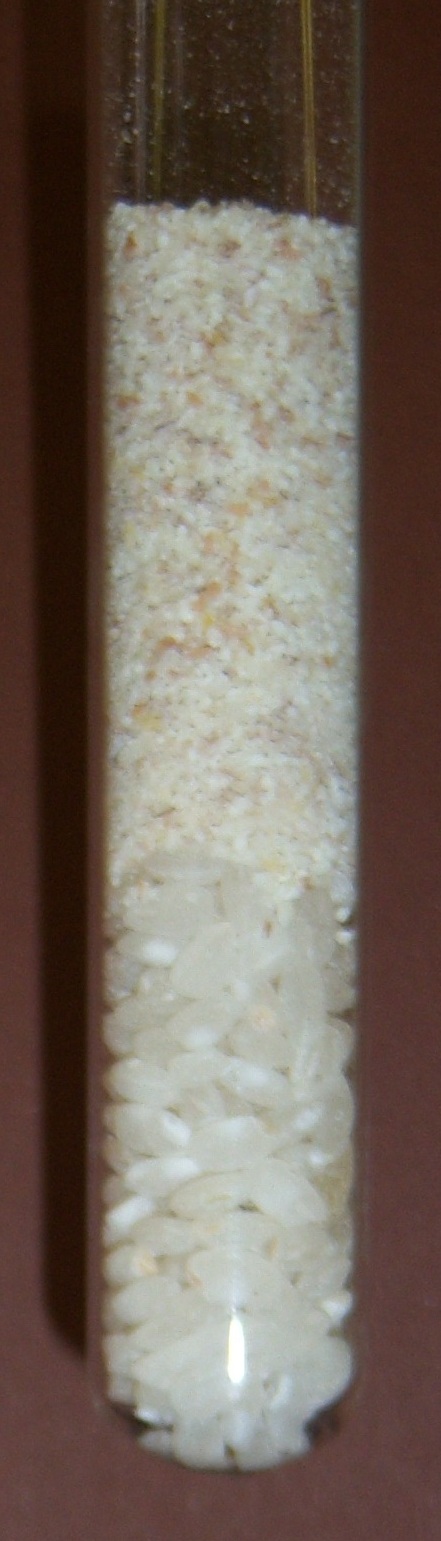 Beobachtung:		Die verschiedenen Körner haben sich vermischt, sind jedoch noch klar mit dem bloßen Auge zu unterscheiden. Die Milchreiskörner liegen trotz heftigem Schütteln vermehrt im unteren Bereich des Reagenzglases.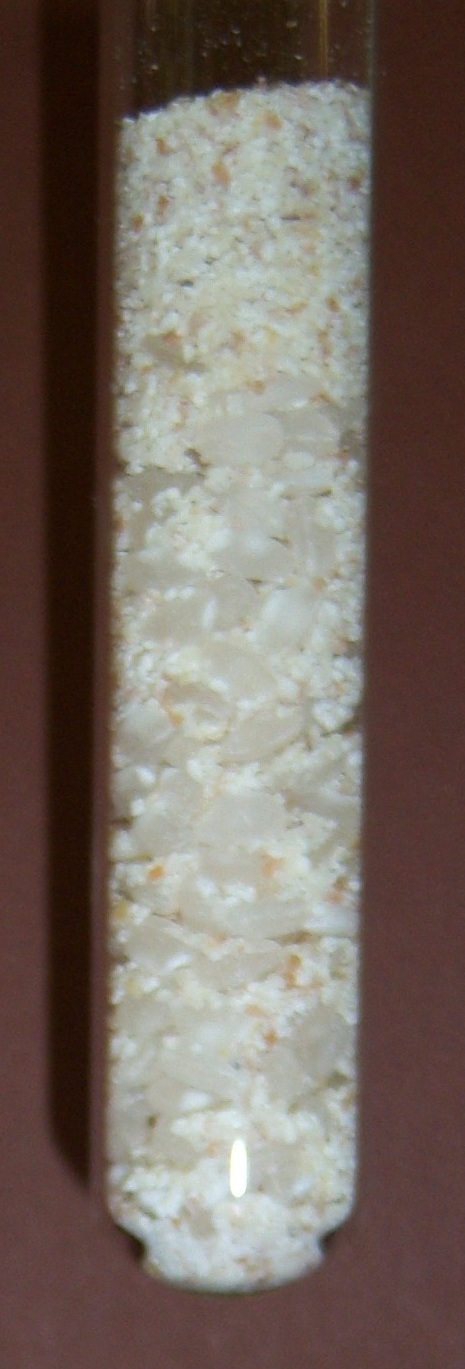 Abb. 4 -  Vergleich der Reagenzgläser: Vor (oben) und nach (unten) dem Schütteln. (Für die vereinfachte Darstellung sind die Abbildungen um 90° gedreht!)Deutung:		In einem Gemenge liegen die Reinstoffe gemischt nebeneinander vor. Die schwereren Stoffe haben dabei das Bestreben, am Boden vorzuliegen. Entsorgung:		Feststoffe über den Hausmüll entsorgen.Literatur:	W. Schröder, R. Sichelschmidt, Dr. L. Stiegler, H. Vestner, Natur und Technik Physik und Chemie 5/6 Lehrerbuch, Cornelsen – Velhagen & Klasing, 1. Auflage, 1975, S. 374.